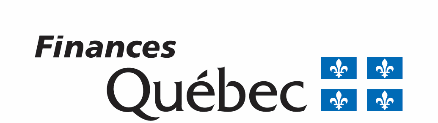 Demande de certificat ou d’attestation à l’égard d’un spécialiste étrangerAu besoin, joindre une annexe à ce formulaire.Au besoin, joindre une annexe à ce formulaire.Au besoin, joindre une annexe à ce formulaire.Type de demandeType de demandeType de demandeType de demandeType de demandeType de demandeType de demande Certificat d’un nouveau spécialiste étranger                                            Date d’entrée en fonction de l’employé :Date d’entrée en fonction de l’employé :Date d’entrée en fonction de l’employé :Date d’entrée en fonction de l’employé :aaaa/mm/jjaaaa/mm/jj Attestation annuelle d’un spécialiste étranger – Avantage fiscal personnel                              Attestation annuelle d’un spécialiste étranger – Avantage fiscal personnel                             Période visée (année civile)Période visée (année civile)Période visée (année civile)Période visée (année civile)Période visée (année civile) Attestation annuelle d’un spécialiste étranger – Avantage fiscal personnel                              Attestation annuelle d’un spécialiste étranger – Avantage fiscal personnel                             Duaaaa/mm/jjAuAuaaaa/mm/jj La période visée correspond normalement à l’année civile (du 1er janvier au 31 décembre). Toutefois, la période visée peut être inférieure à l’année civile si, au cours de cette année, l’employé admissible est entré en fonction ou a quitté ses fonctions. La période visée correspond normalement à l’année civile (du 1er janvier au 31 décembre). Toutefois, la période visée peut être inférieure à l’année civile si, au cours de cette année, l’employé admissible est entré en fonction ou a quitté ses fonctions. La période visée correspond normalement à l’année civile (du 1er janvier au 31 décembre). Toutefois, la période visée peut être inférieure à l’année civile si, au cours de cette année, l’employé admissible est entré en fonction ou a quitté ses fonctions. La période visée correspond normalement à l’année civile (du 1er janvier au 31 décembre). Toutefois, la période visée peut être inférieure à l’année civile si, au cours de cette année, l’employé admissible est entré en fonction ou a quitté ses fonctions. La période visée correspond normalement à l’année civile (du 1er janvier au 31 décembre). Toutefois, la période visée peut être inférieure à l’année civile si, au cours de cette année, l’employé admissible est entré en fonction ou a quitté ses fonctions. La période visée correspond normalement à l’année civile (du 1er janvier au 31 décembre). Toutefois, la période visée peut être inférieure à l’année civile si, au cours de cette année, l’employé admissible est entré en fonction ou a quitté ses fonctions. La période visée correspond normalement à l’année civile (du 1er janvier au 31 décembre). Toutefois, la période visée peut être inférieure à l’année civile si, au cours de cette année, l’employé admissible est entré en fonction ou a quitté ses fonctions.Renseignements généraux sur la sociétéRenseignements généraux sur la sociétéNom de la sociétéCertificat de qualificationNuméro :     Identification du spécialiste étrangerIdentification du spécialiste étrangerIdentification du spécialiste étrangerIdentification du spécialiste étrangerIdentification du spécialiste étrangerIdentification du spécialiste étrangerIdentification du spécialiste étrangerPrénomNomNomNAS :      NAS :       Madame Monsieur Remplir uniquement s’il s'agit d'un nouvel employé ou d'un employé ayant changé de NAS. Remplir uniquement s’il s'agit d'un nouvel employé ou d'un employé ayant changé de NAS.Adresse du domicile au QuébecAdresse du domicile au QuébecAdresse du domicile au QuébecVilleProvinceProvinceCode postalQuébecQuébecPoste occupé et lieu de travailPoste occupé et lieu de travailPoste occupé et lieu de travailPoste occupé et lieu de travailPoste occupé et lieu de travailPoste occupé et lieu de travailPoste occupé et lieu de travailPoste occupé et lieu de travailTitre complet de l’employéTitre complet de l’employéTitre complet de l’employéTitre complet de l’employéTitre complet de l’employéNombre d’heures travaillées par semaineNombre d’heures travaillées par semaineNombre d’heures travaillées par semaineAdresse du lieu de travailAdresse du lieu de travailAdresse du lieu de travailAdresse du lieu de travailVilleVilleProvinceCode postalQuébecTéléphone (travail)Téléphone (travail)Téléphone (travail)CourrielCourrielCourrielCourrielCourrielPoste :StatistiquesStatistiquesFourchette salariale de l’employéFourchette salariale de l’employé < 25 000 $ 70 000 $ à 84 999 $ 25 000 $ à 39 999 $ 85 000 $ à 99 999 $ 40 000 $ à 49 999 $ 100 000 $ à 124 999 $ 50 000 $ à 59 999 $ 125 000 $ à 149 999 $ 60 000 $ à 69 999 $ > 150 000 $Plus haut niveau de scolarité atteint par l’employéPlus haut niveau de scolarité atteint par l’employé DES ou DEP : Diplôme d’études secondaires ou professionnelles DES ou DEP : Diplôme d’études secondaires ou professionnelles DEC : Diplôme d’études collégiales et techniques DEC : Diplôme d’études collégiales et techniques 1er cycle : Baccalauréat et certificat 1er cycle : Baccalauréat et certificat 2e cycle : Maîtrise et diplôme de deuxième cycle 2e cycle : Maîtrise et diplôme de deuxième cycle 3e cycle : Doctorat 3e cycle : DoctoratCertification ou titre de l’employé (si applicable)Certification ou titre de l’employé (si applicable)Les sections 6 et 7 doivent être remplies pour la demande de certificat.Précisions sur le spécialiste étrangerPrécisions sur le spécialiste étrangerPrécisions sur le spécialiste étrangerPrécisions sur le spécialiste étrangerPrécisions sur le spécialiste étrangerPrécisions sur le spécialiste étrangerDomaine de spécialisation du spécialiste étrangerDomaine de spécialisation du spécialiste étrangerDomaine de spécialisation du spécialiste étrangerDomaine de spécialisation du spécialiste étrangerDomaine de spécialisation du spécialiste étrangerDomaine de spécialisation du spécialiste étrangerL’employé a-t-il déjà été titulaire d’un certificat de spécialiste étranger?L’employé a-t-il déjà été titulaire d’un certificat de spécialiste étranger?L’employé a-t-il déjà été titulaire d’un certificat de spécialiste étranger? Oui         Non Oui         Non Oui         NonSi oui, indiquer le nom de l’employeur et la date de prise d’effet du certificat :Si oui, indiquer le nom de l’employeur et la date de prise d’effet du certificat :Si oui, indiquer le nom de l’employeur et la date de prise d’effet du certificat :Si oui, indiquer le nom de l’employeur et la date de prise d’effet du certificat :Si oui, indiquer le nom de l’employeur et la date de prise d’effet du certificat :Si oui, indiquer le nom de l’employeur et la date de prise d’effet du certificat :Date d’arrivée au Canada : aaaa/mm/jjaaaa/mm/jjaaaa/mm/jjaaaa/mm/jjaaaa/mm/jjAdresse du lieu de résidence du spécialiste étranger avant sa date d’embaucheAdresse du lieu de résidence du spécialiste étranger avant sa date d’embaucheAdresse du lieu de résidence du spécialiste étranger avant sa date d’embaucheAdresse du lieu de résidence du spécialiste étranger avant sa date d’embaucheAdresse du lieu de résidence du spécialiste étranger avant sa date d’embaucheAdresse du lieu de résidence du spécialiste étranger avant sa date d’embaucheVilleVilleProvince/ÉtatProvince/ÉtatPaysCode postalDescription détaillée des tâches du spécialiste étranger Si la demande de certificat et la demande d’attestation annuelle sont présentées simultanément, ne rien inscrire dans la section 7 et passer directement à la section 8.Les sections 8 et 9 doivent être remplies pour la demande d’attestation annuelle.Fonctions du spécialiste étranger auprès de la sociétéFonctions du spécialiste étranger auprès de la sociétéNom du service dans lequel l’employé travailleNom du service dans lequel l’employé travailleNom du supérieur immédiatTitre du supérieur immédiatAu cours de la période visée, l’employé a-t-il travaillé exclusivement pour la nouvelle société de services financiers?Nom de l’employeur comme il apparaît sur le Relevé 1 de l’employé Oui        NonDescription détaillée des fonctions admissibles de l’employéDescription détaillée des fonctions admissibles de l’employéFonctions de l’employé directement attribuables aux activités inscrites sur le certificat de la sociétéProportion de chaque fonction par rapport à l’ensemble des fonctions de l’employé      %      %      %      %      %      %      %Sous-total      %La section 10 doit être remplie pour la demande d’attestation annuelle.Description détaillée des fonctions non admissibles de l’employéDescription détaillée des fonctions non admissibles de l’employéFonctions de l’employé consacrées à l’exécution de tâches non admissiblesProportion de chaque fonction par rapport à l’ensemble des fonctions de l’employé      %      %      %      %      %      %      %      %      %Sous-total      %TOTAL100 %Les sections 11 et 12 doivent être remplies pour tout type de demande.Déclaration du spécialiste étrangerDéclaration du spécialiste étrangerDéclaration du spécialiste étrangerDéclaration du spécialiste étrangerDéclaration du spécialiste étrangerJe soussigné(e) certifie que tous les renseignements fournis sont complets et exacts, et qu’au moins 75 % de mes fonctions sont directement attribuables au processus transactionnel relatif à la réalisation des activités prévues dans le certificat de la société.Sur demande, je fournirai au ministère des Finances, à Revenu Québec ou à leurs représentants tout renseignement, notamment mon registre du temps, pour démontrer la proportion de mes fonctions consacrées à la réalisation d’activités admissibles.Je comprends qu’en vertu des dispositions de la loi, le ministre peut révoquer rétroactivement mon certificat lorsque des renseignements ou des documents portés à sa connaissance le justifient. Finalement, je m’engage à aviser par écrit, et ce, dans les meilleurs délais, le ministère des Finances de tout changement qui pourrait survenir à l’égard des renseignements fournis.Je soussigné(e) certifie que tous les renseignements fournis sont complets et exacts, et qu’au moins 75 % de mes fonctions sont directement attribuables au processus transactionnel relatif à la réalisation des activités prévues dans le certificat de la société.Sur demande, je fournirai au ministère des Finances, à Revenu Québec ou à leurs représentants tout renseignement, notamment mon registre du temps, pour démontrer la proportion de mes fonctions consacrées à la réalisation d’activités admissibles.Je comprends qu’en vertu des dispositions de la loi, le ministre peut révoquer rétroactivement mon certificat lorsque des renseignements ou des documents portés à sa connaissance le justifient. Finalement, je m’engage à aviser par écrit, et ce, dans les meilleurs délais, le ministère des Finances de tout changement qui pourrait survenir à l’égard des renseignements fournis.Je soussigné(e) certifie que tous les renseignements fournis sont complets et exacts, et qu’au moins 75 % de mes fonctions sont directement attribuables au processus transactionnel relatif à la réalisation des activités prévues dans le certificat de la société.Sur demande, je fournirai au ministère des Finances, à Revenu Québec ou à leurs représentants tout renseignement, notamment mon registre du temps, pour démontrer la proportion de mes fonctions consacrées à la réalisation d’activités admissibles.Je comprends qu’en vertu des dispositions de la loi, le ministre peut révoquer rétroactivement mon certificat lorsque des renseignements ou des documents portés à sa connaissance le justifient. Finalement, je m’engage à aviser par écrit, et ce, dans les meilleurs délais, le ministère des Finances de tout changement qui pourrait survenir à l’égard des renseignements fournis.Je soussigné(e) certifie que tous les renseignements fournis sont complets et exacts, et qu’au moins 75 % de mes fonctions sont directement attribuables au processus transactionnel relatif à la réalisation des activités prévues dans le certificat de la société.Sur demande, je fournirai au ministère des Finances, à Revenu Québec ou à leurs représentants tout renseignement, notamment mon registre du temps, pour démontrer la proportion de mes fonctions consacrées à la réalisation d’activités admissibles.Je comprends qu’en vertu des dispositions de la loi, le ministre peut révoquer rétroactivement mon certificat lorsque des renseignements ou des documents portés à sa connaissance le justifient. Finalement, je m’engage à aviser par écrit, et ce, dans les meilleurs délais, le ministère des Finances de tout changement qui pourrait survenir à l’égard des renseignements fournis.Je soussigné(e) certifie que tous les renseignements fournis sont complets et exacts, et qu’au moins 75 % de mes fonctions sont directement attribuables au processus transactionnel relatif à la réalisation des activités prévues dans le certificat de la société.Sur demande, je fournirai au ministère des Finances, à Revenu Québec ou à leurs représentants tout renseignement, notamment mon registre du temps, pour démontrer la proportion de mes fonctions consacrées à la réalisation d’activités admissibles.Je comprends qu’en vertu des dispositions de la loi, le ministre peut révoquer rétroactivement mon certificat lorsque des renseignements ou des documents portés à sa connaissance le justifient. Finalement, je m’engage à aviser par écrit, et ce, dans les meilleurs délais, le ministère des Finances de tout changement qui pourrait survenir à l’égard des renseignements fournis.Signature de l’employé(e)Date (aaaa/mm/jj)Nom en caractères d’imprimerieDéclaration de la personne responsable de la demandeDéclaration de la personne responsable de la demandeDéclaration de la personne responsable de la demandeDéclaration de la personne responsable de la demandeDéclaration de la personne responsable de la demandeDéclaration de la personne responsable de la demandeDéclaration de la personne responsable de la demandeJe soussigné(e) certifie que, pour autant que je puisse en juger, tous les renseignements contenus dans le présent formulaire sontJe soussigné(e) certifie que, pour autant que je puisse en juger, tous les renseignements contenus dans le présent formulaire sontJe soussigné(e) certifie que, pour autant que je puisse en juger, tous les renseignements contenus dans le présent formulaire sontJe soussigné(e) certifie que, pour autant que je puisse en juger, tous les renseignements contenus dans le présent formulaire sontJe soussigné(e) certifie que, pour autant que je puisse en juger, tous les renseignements contenus dans le présent formulaire sontJe soussigné(e) certifie que, pour autant que je puisse en juger, tous les renseignements contenus dans le présent formulaire sontJe soussigné(e) certifie que, pour autant que je puisse en juger, tous les renseignements contenus dans le présent formulaire sontcomplets et exacts, et qu’au moins 75 % des fonctions decomplets et exacts, et qu’au moins 75 % des fonctions de sont directement attribuables sont directement attribuables sont directement attribuablesNom de l’employéNom de l’employéau processus transactionnel relatif à la réalisation des activités prévues dans le certificat de la société.Sur demande, je fournirai au ministère des Finances, à Revenu Québec ou à leurs représentants tout renseignement portant sur la présente demande ou sur toute question relative aux fonctions de l’employé.Je comprends qu’en vertu des dispositions de la loi, le ministre peut révoquer rétroactivement le certificat ou l’attestation annuelle de l’employé lorsque des renseignements ou des documents portés à sa connaissance le justifient.Finalement, je m’engage à aviser par écrit, et ce, dans les meilleurs délais, le ministère des Finances de tout changement qui pourrait survenir à l’égard des renseignements fournis.au processus transactionnel relatif à la réalisation des activités prévues dans le certificat de la société.Sur demande, je fournirai au ministère des Finances, à Revenu Québec ou à leurs représentants tout renseignement portant sur la présente demande ou sur toute question relative aux fonctions de l’employé.Je comprends qu’en vertu des dispositions de la loi, le ministre peut révoquer rétroactivement le certificat ou l’attestation annuelle de l’employé lorsque des renseignements ou des documents portés à sa connaissance le justifient.Finalement, je m’engage à aviser par écrit, et ce, dans les meilleurs délais, le ministère des Finances de tout changement qui pourrait survenir à l’égard des renseignements fournis.au processus transactionnel relatif à la réalisation des activités prévues dans le certificat de la société.Sur demande, je fournirai au ministère des Finances, à Revenu Québec ou à leurs représentants tout renseignement portant sur la présente demande ou sur toute question relative aux fonctions de l’employé.Je comprends qu’en vertu des dispositions de la loi, le ministre peut révoquer rétroactivement le certificat ou l’attestation annuelle de l’employé lorsque des renseignements ou des documents portés à sa connaissance le justifient.Finalement, je m’engage à aviser par écrit, et ce, dans les meilleurs délais, le ministère des Finances de tout changement qui pourrait survenir à l’égard des renseignements fournis.au processus transactionnel relatif à la réalisation des activités prévues dans le certificat de la société.Sur demande, je fournirai au ministère des Finances, à Revenu Québec ou à leurs représentants tout renseignement portant sur la présente demande ou sur toute question relative aux fonctions de l’employé.Je comprends qu’en vertu des dispositions de la loi, le ministre peut révoquer rétroactivement le certificat ou l’attestation annuelle de l’employé lorsque des renseignements ou des documents portés à sa connaissance le justifient.Finalement, je m’engage à aviser par écrit, et ce, dans les meilleurs délais, le ministère des Finances de tout changement qui pourrait survenir à l’égard des renseignements fournis.au processus transactionnel relatif à la réalisation des activités prévues dans le certificat de la société.Sur demande, je fournirai au ministère des Finances, à Revenu Québec ou à leurs représentants tout renseignement portant sur la présente demande ou sur toute question relative aux fonctions de l’employé.Je comprends qu’en vertu des dispositions de la loi, le ministre peut révoquer rétroactivement le certificat ou l’attestation annuelle de l’employé lorsque des renseignements ou des documents portés à sa connaissance le justifient.Finalement, je m’engage à aviser par écrit, et ce, dans les meilleurs délais, le ministère des Finances de tout changement qui pourrait survenir à l’égard des renseignements fournis.au processus transactionnel relatif à la réalisation des activités prévues dans le certificat de la société.Sur demande, je fournirai au ministère des Finances, à Revenu Québec ou à leurs représentants tout renseignement portant sur la présente demande ou sur toute question relative aux fonctions de l’employé.Je comprends qu’en vertu des dispositions de la loi, le ministre peut révoquer rétroactivement le certificat ou l’attestation annuelle de l’employé lorsque des renseignements ou des documents portés à sa connaissance le justifient.Finalement, je m’engage à aviser par écrit, et ce, dans les meilleurs délais, le ministère des Finances de tout changement qui pourrait survenir à l’égard des renseignements fournis.au processus transactionnel relatif à la réalisation des activités prévues dans le certificat de la société.Sur demande, je fournirai au ministère des Finances, à Revenu Québec ou à leurs représentants tout renseignement portant sur la présente demande ou sur toute question relative aux fonctions de l’employé.Je comprends qu’en vertu des dispositions de la loi, le ministre peut révoquer rétroactivement le certificat ou l’attestation annuelle de l’employé lorsque des renseignements ou des documents portés à sa connaissance le justifient.Finalement, je m’engage à aviser par écrit, et ce, dans les meilleurs délais, le ministère des Finances de tout changement qui pourrait survenir à l’égard des renseignements fournis.Signature de la personne responsable de la demandeSignature de la personne responsable de la demandeDate (aaaa/mm/jj)Nom en caractères d’imprimerieNom en caractères d’imprimerieTitreTitre